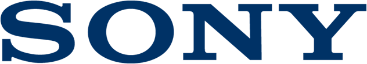 Alerta de ImprensaO poderoso e compacto televisor Sony A9 4K HDR OLED da Série MASTER, com 48”, já está disponível para pré-encomenda 8 milhões de píxeis com autoiluminação no painel OLED, associados a tecnologias revolucionárias de movimento e som, para uma experiência de visualização de nível superior num compacto tamanho de 48” A Sony anunciou o início das pré-encomendas, na Europa, para o seu mais recente televisor A9 4K HDR OLED da Série MASTER. O A9 combina inovações Sony topo de gama no campo do som e do processamento de imagem, criando uma união audiovisual de efeito deslumbrante, com dimensões compactas de 48”, para que caiba até nas salas mais pequenas.  O Processador de Imagem X1™ Ultimate está no coração da excelência do A9 –este processador analisa de forma precisa os dados de imagem para evidenciar o contraste intenso do OLED, com negros puros, brilhos intensos e imagens verdadeiramente realistas. O televisor inclui ainda a tecnologia Pixel Contrast Booster, que otimiza as cores e o contraste em áreas iluminadas para que possa desfrutar de cenas repletas de sombras e tonalidades realistas, maior profundidade, texturas detalhadas e o contraste do preto puro que só o OLED pode proporcionar. Além disso, pela primeira vez num televisor OLED, o A9 integra a tecnologia X-Motion Clarity™ exclusiva da Sony, para assegurar que até a ação rápida se mantém fluida e nítida. As imagens em movimento são controladas com precisão para minimizar a desfocagem, de forma a que permaneçam realistas e com menos perdas de brilho durante as cenas de alta velocidade.O televisor A9 dá continuidade ao legado da Sony, oferecendo uma experiência audiovisual verdadeiramente imersiva, com a utilização do Acoustic Surface Audio, que transforma o ecrã do televisor numa coluna. O atuador inovador atrás do ecrã vibra discretamente para criar som, de forma a que aquilo que esteja a ouvir provenha diretamente do local onde a cena se desenrola – o diálogo das personagens, o ruído do motor de um automóvel, etc. Tudo isto associado ao design "one slate" ultrafino da Sony, onde o ecrã se encontra com a extremidade do televisor, permite envolvê-lo na imagem sem quaisquer distrações. Um potente subwoofer está subtilmente integrado na parte traseira do televisor, gerando um som mais dinâmico e rico em graves – ideal para filmes de ação e música.O novo televisor A9 continua a apresentar os conteúdos tal como pretendido pelo criador, graças ao Modo Calibrado Netflix. Este modo foi especialmente desenvolvido para a visualização de conteúdos Netflix originais e reproduz a mesma qualidade de imagem aprovada no estúdio diretamente no ecrã do seu televisor. Com o Modo Calibrado Netflix, a visão e a intenção do criador do conteúdo são fielmente preservadas. Além disso, o A9 é um produto IMAX® Enhanced™, preparado para receber cores, contraste, nitidez e som de alta qualidade, permitindo-lhe desfrutar de uma experiência de entretenimento em casa totalmente imersiva, que tira o máximo partido de conteúdos IMAX Enhanced.O novo televisor Sony A9 4K HDR OLED da Série MASTER é dotado de Ambient Optimization, uma nova tecnologia que otimiza a qualidade de som e imagem em qualquer ambiente do utilizador. Ajusta automaticamente o brilho da imagem à luz ambiente da sala, aumentando o brilho em salas muito iluminadas e reduzindo-o em salas escuras, para proporcionar uma visualização perfeita. Até deteta os objetos presentes na sala, tais como cortinas e móveis que possam absorver ou refletir o som, otimizando a acústica para não comprometer o seu som.O A9 dispõe de Android TV™ com Google Assistant, Google Play Store e Chromecast integrados, para oferecer aos utilizadores um fácil acesso a conteúdos, serviços e dispositivos, através da sua abrangente plataforma. Os comandos por voz e os menus de interface do utilizador originais da Sony também foram melhorados, para uma maior facilidade de utilização. Com dispositivos compatíveis com Google Assistant e Amazon Alexa, pode reproduzir e controlar vídeos do YouTube, com o Google Home, ou mudar de canal ou ajustar o volume com dispositivos compatíveis com Amazon Alexa. Os utilizadores Apple® AirPlay® 2 podem fazer streaming de filmes, música, jogos e fotografias para o seu televisor, diretamente a partir do seu iPhone®, iPad® ou Mac®. A tecnologia Apple HomeKit™ disponibiliza uma forma fácil e segura de os utilizadores controlarem o televisor através do seu iPhone®, iPad® ou Mac®.Preços e disponibilidadeO televisor Sony A9 4K HDR OLED da Série MASTER já está disponível para pré-encomenda em alguns países da Europa, prevendo-se que esteja disponível em todos os mercados europeus até final de agosto, com um PVP de 1.799€. Para informações mais informações consulte o seu site local da Sony em www.sony.pt. Televisor Sony A9 4K HDR OLED da Série MASTER: Principais característicasTamanho do ecrã: 48”O recém-adicionado tamanho de 48” responde à procura de televisores OLED de qualidade premium, mas com menores dimensõesA base pequena e central, em alumínio, oferece aos utilizadores maior flexibilidade em espaços menoresProporciona uma qualidade de imagem líder na sua classe, num tamanho menorInclui as características premium dos televisores OLED da Sony, como Processador de Imagem X1™ Ultimate, Pixel Contrast Booster e Acoustic Surface Audio™X-Motion Clarity para OLED: Esta tecnologia Sony revolucionária, aclamada e líder na sua classe, estará agora disponível para OLED, refinando a ação no ecrã em tempo real, para a tornar mais brilhante, nítida e fluida que nunca, para uma experiência de visualização de desporto incomparávelA nova funcionalidade Ambient Optimization otimiza a qualidade de som e de imagem em qualquer ambiente do utilizador. Ajusta automaticamente o brilho da imagem à luz ambiente da sala, aumentando o brilho em salas muito iluminadas e reduzindo-o em salas escuras, para proporcionar uma visualização perfeitaO TRILUMINOS™ Display reproduz na sala de estar as nuances subtis de cor, luz e gradação das lentes de vídeoCompatível com Dolby Vision™ e Dolby Atmos™Funciona com colunas inteligentes, incluindo dispositivos compatíveis com Google Home e Amazon AlexaFácil conectividade com a maioria dos dispositivos, incluindo Apple® AirPlay® 2 e HomeKit™Acesso rápido a uma variedade de conteúdos e serviços com Android TVO Modo Calibrado Netflix assegura uma fidelidade cinematográfica para uma experiência de visualização na Netflix. Desenvolvido pelos engenheiros de qualidade de imagem da Sony com os cientistas da cor da Netflix, o Modo Calibrado Netflix oferece uma qualidade de imagem igual à de um monitor profissional utilizado num estúdio de produção de filmes.Produto IMAX® Enhanced™, preparado para receber cores, contraste, nitidez e som de alta qualidade. Fique tranquilo ao saber que poderá desfrutar de uma experiência de entretenimento em casa totalmente imersiva neste televisor, que tira o máximo partido de conteúdos IMAX Enhanced.O Modo Personalizado, juntamente com os outros modos de visualização calibrados da Sony, oferece diversas opções de visualização para se adaptar às preferências dos utilizadores, preservando fielmente as intenções do criador do conteúdo– FIM –Sobre a Sony Corporation: A Sony Corporation é uma empresa de entretenimento criativo com uma base sólida de tecnologia. Desde jogos e serviços de rede até música, filmes, eletrónica, semicondutores e serviços financeiros, a Sony visa encher o mundo de emoções através do poder da criatividade e da tecnologia. Para mais informações, visite: http://www.sony.net/ 